导师遴选操作说明导师岗位申请人操作说明：按如下图片顺序操作即可，依次为【个人管理-教师基本信息】—>【导师遴选管理-教师扩展信息】—>【导师遴选申请】。注意：校外人员没有研究生系统账号密码的兼职导师申请人员，需先与申请学科所在学院申请临时登录账号密码，申请时需提供：姓名、手机号、身份证号、工作单位名称。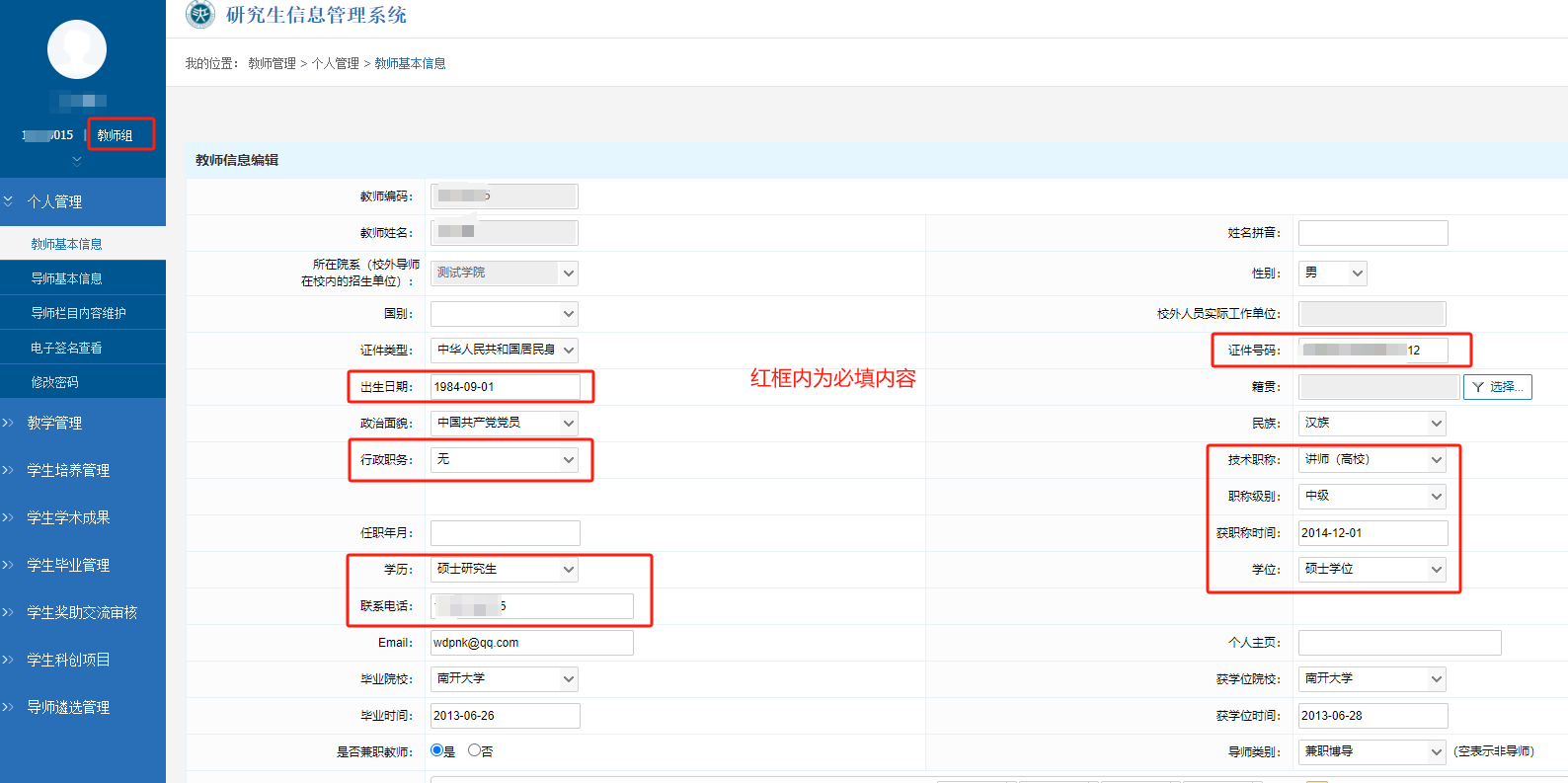 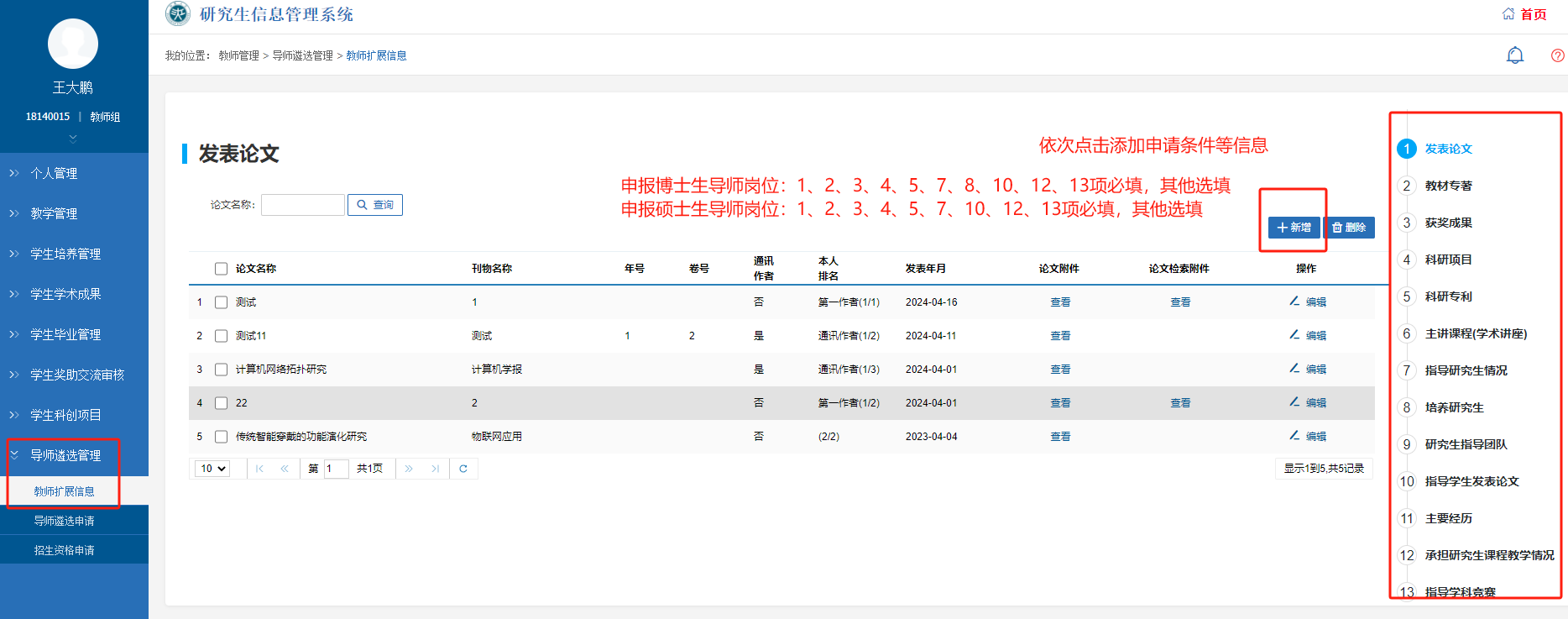 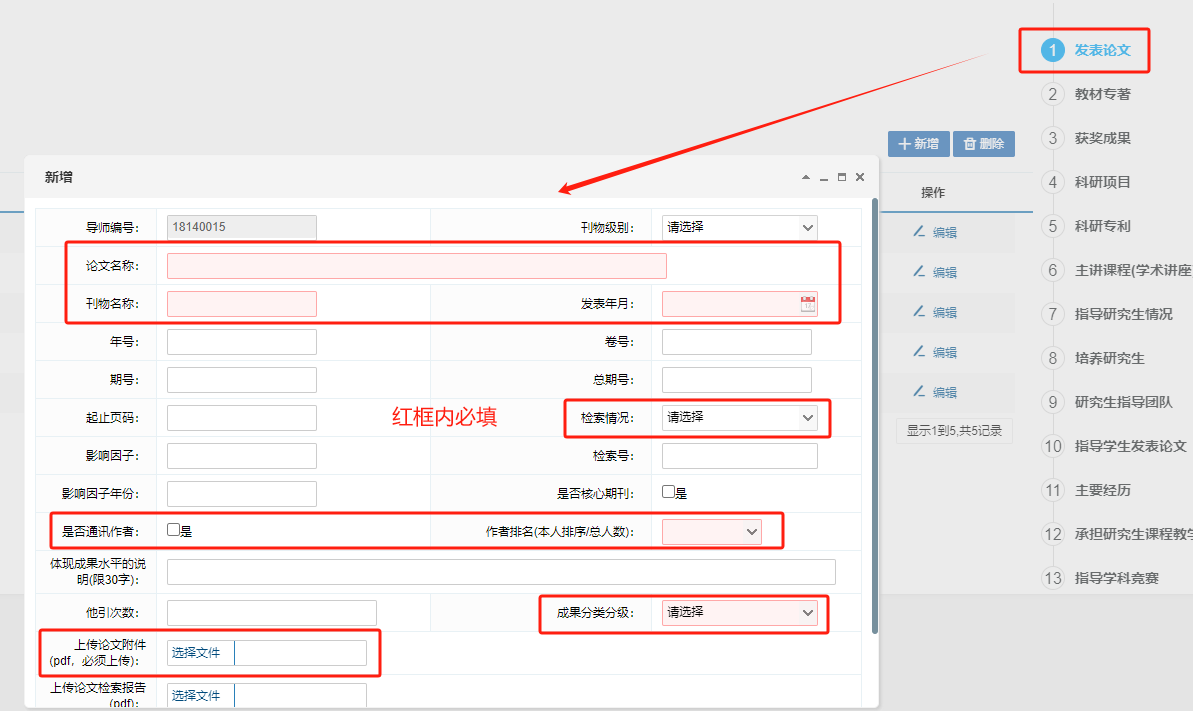 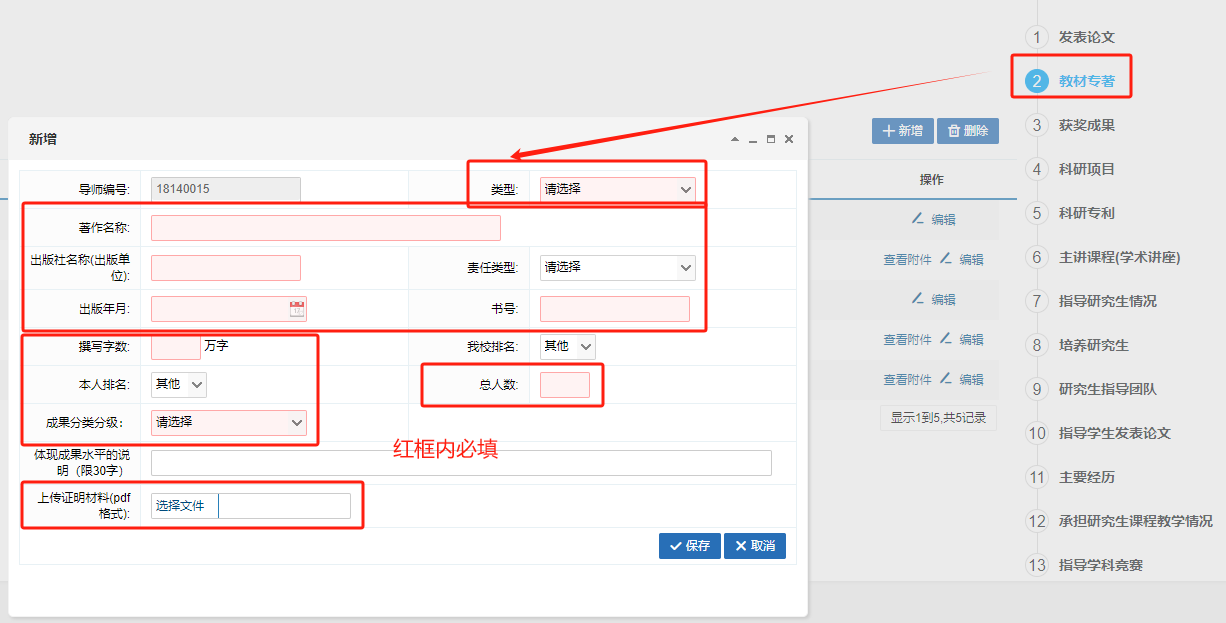 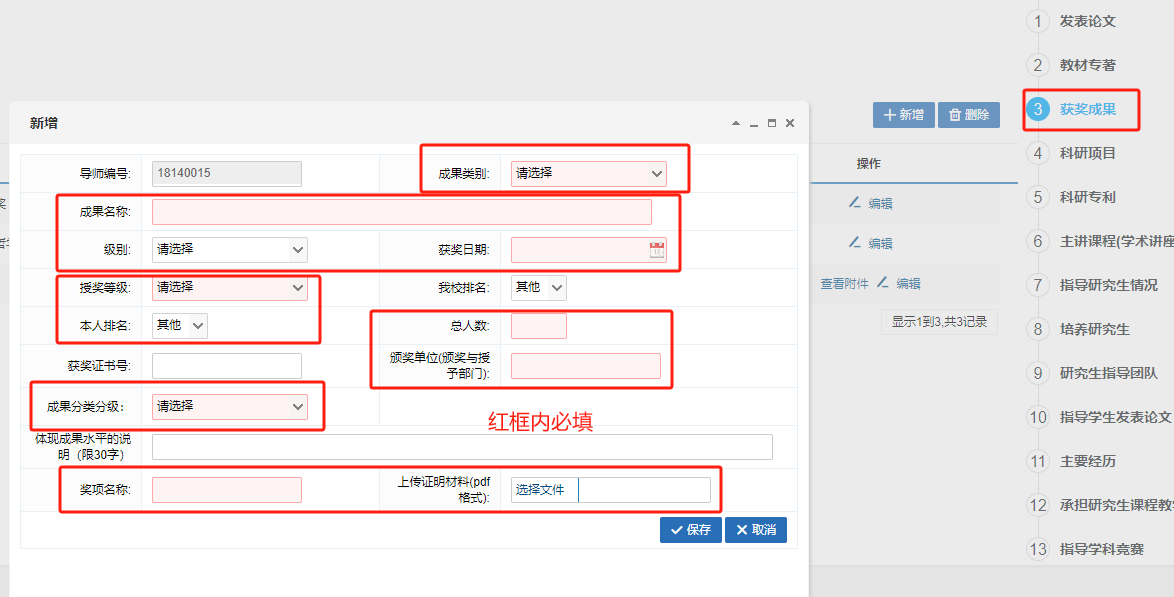 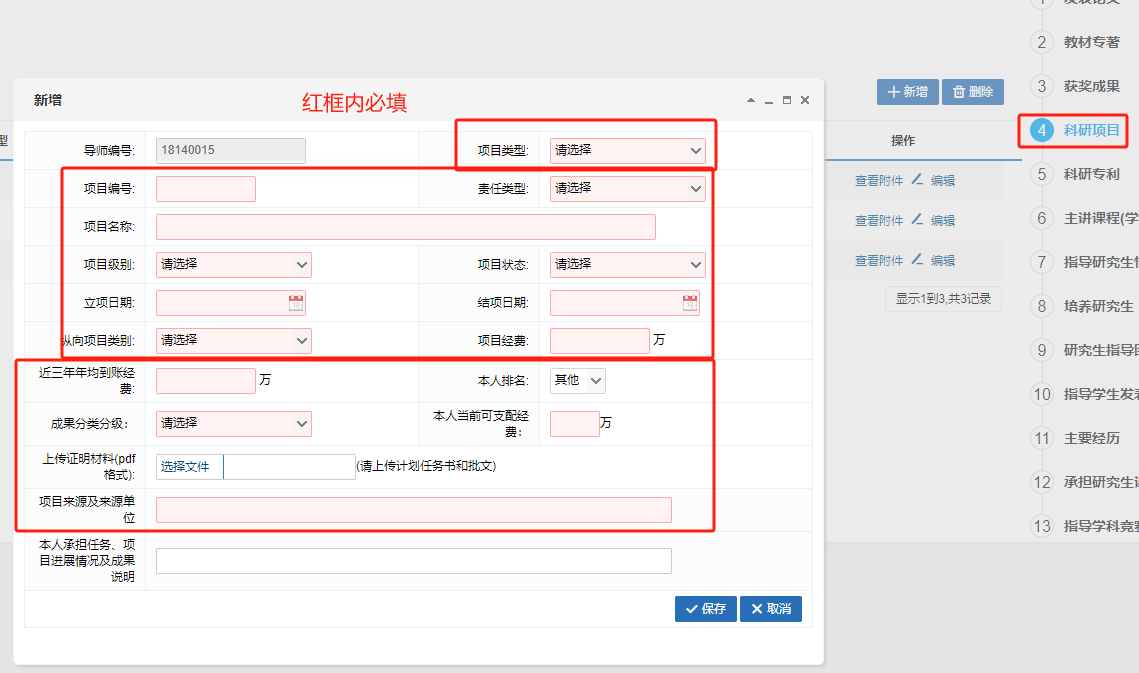 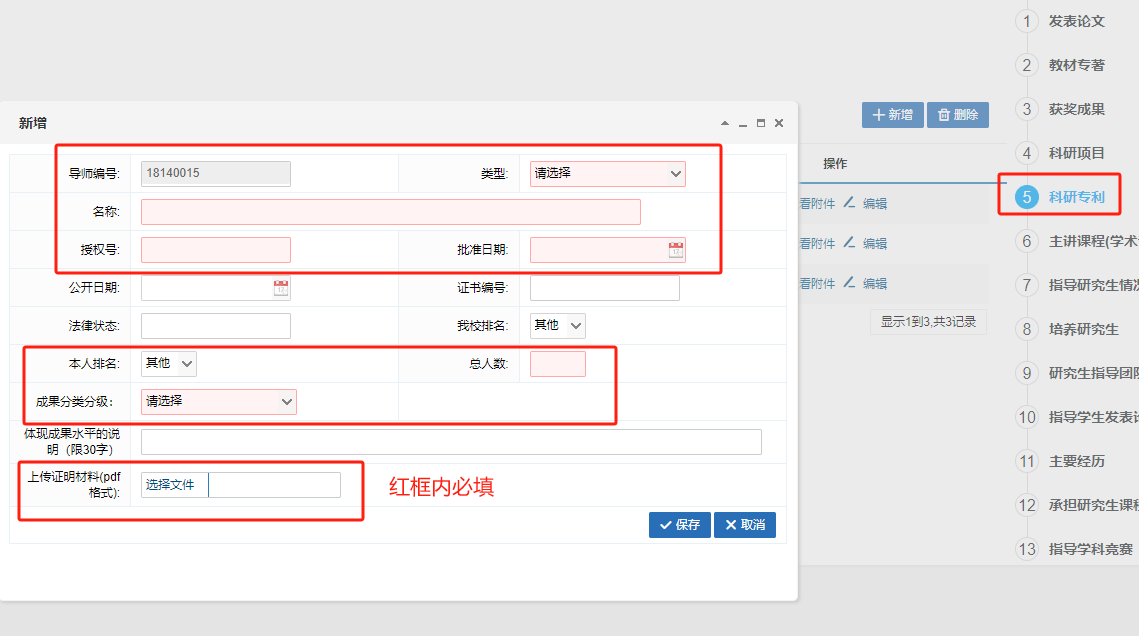 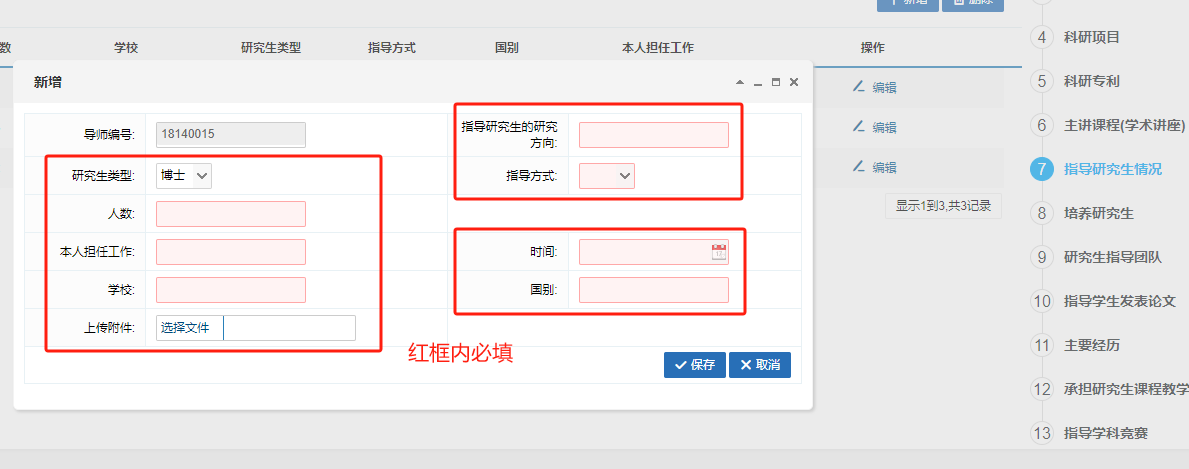 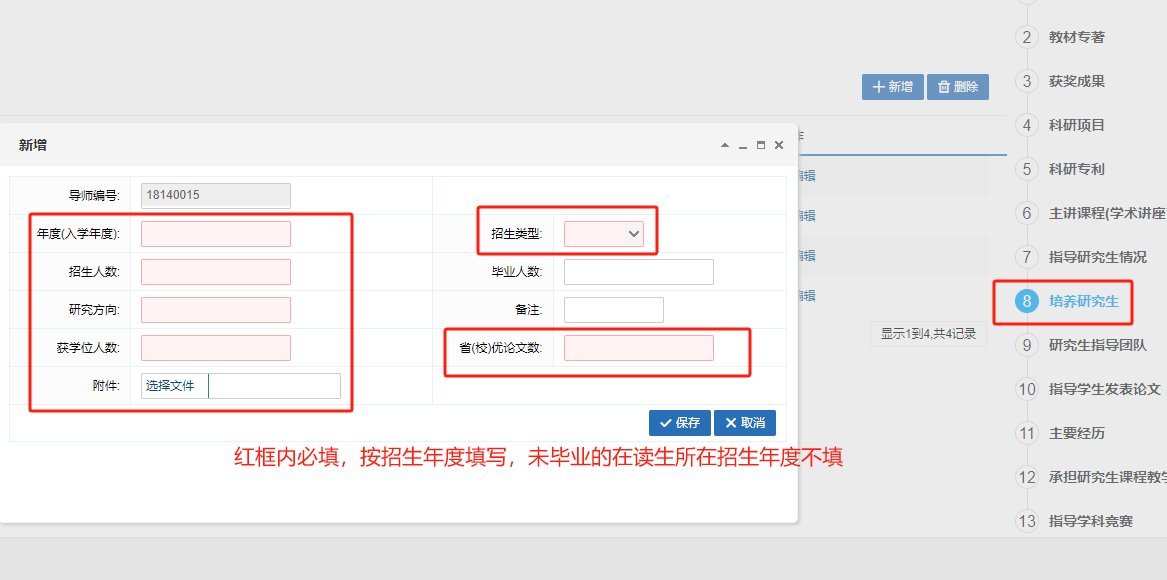 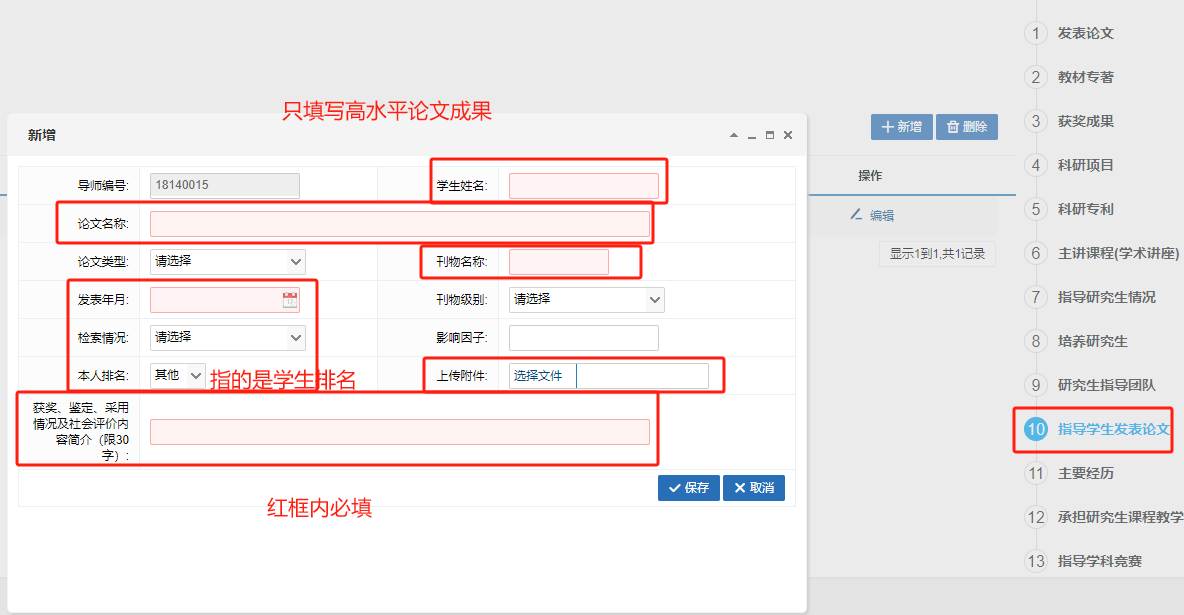 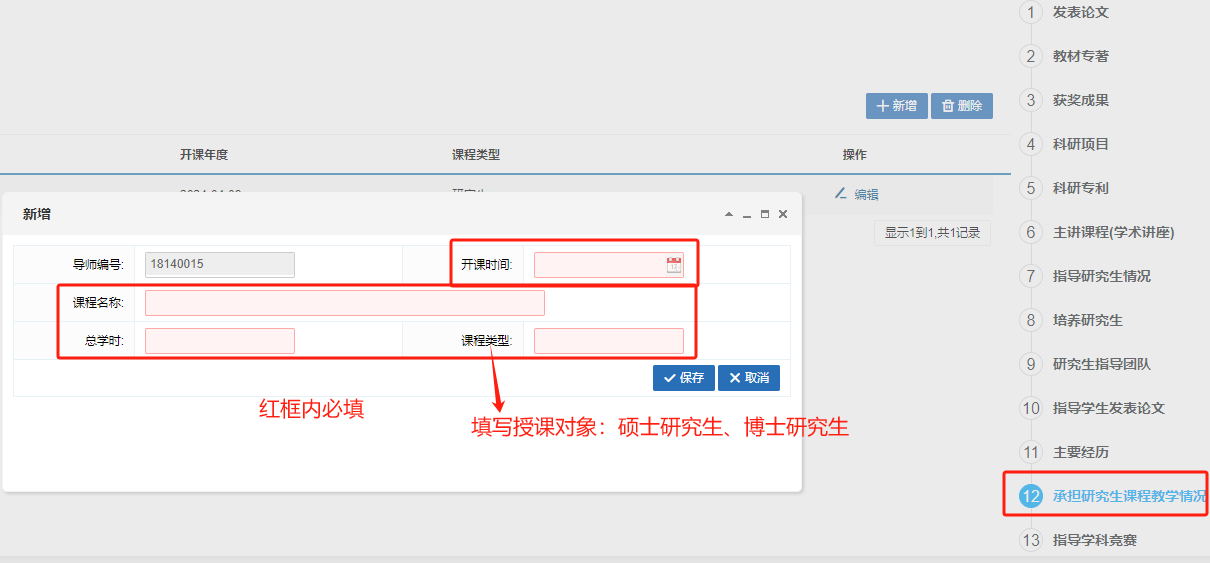 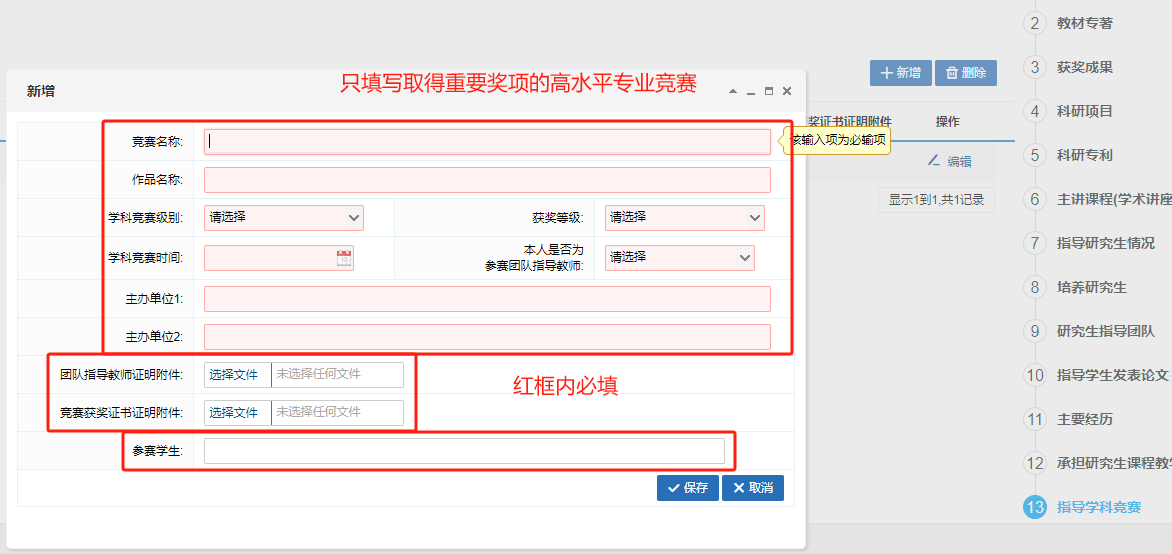 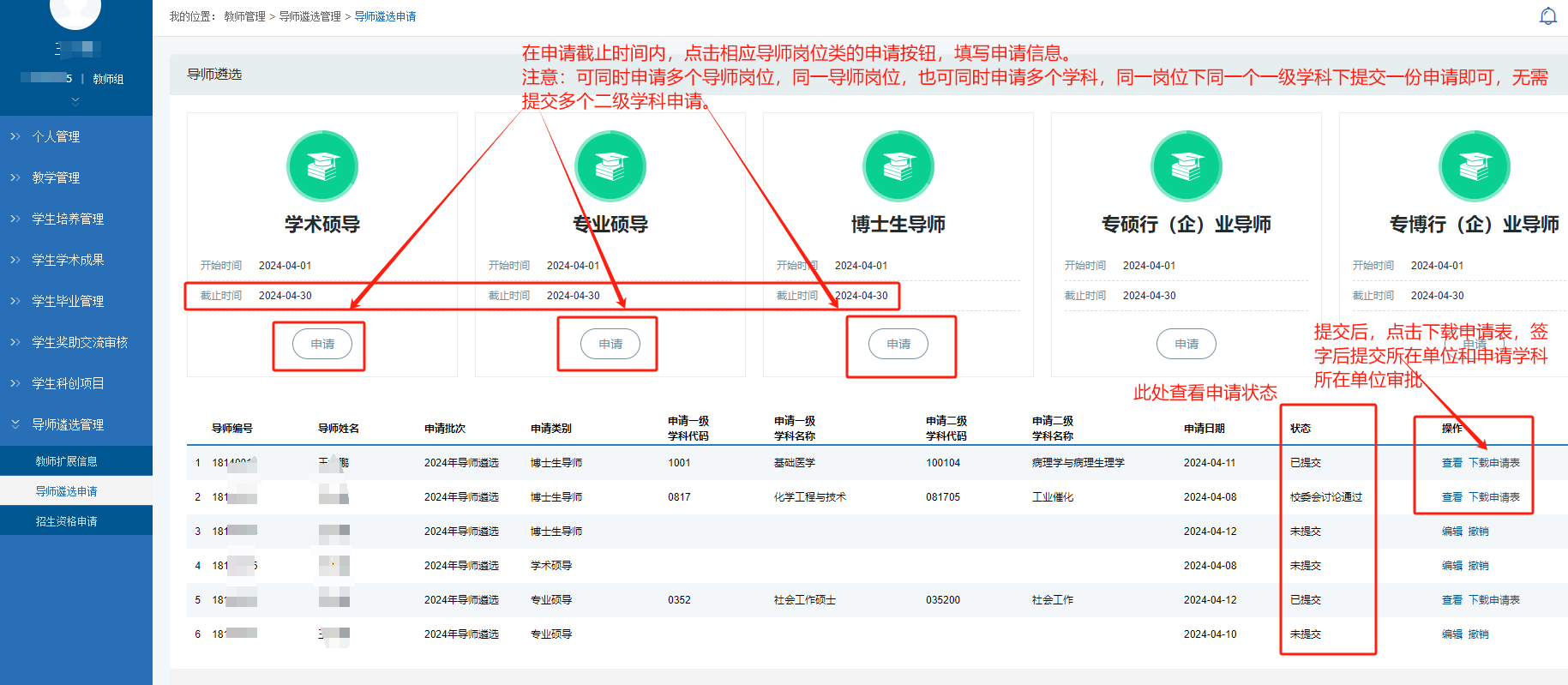 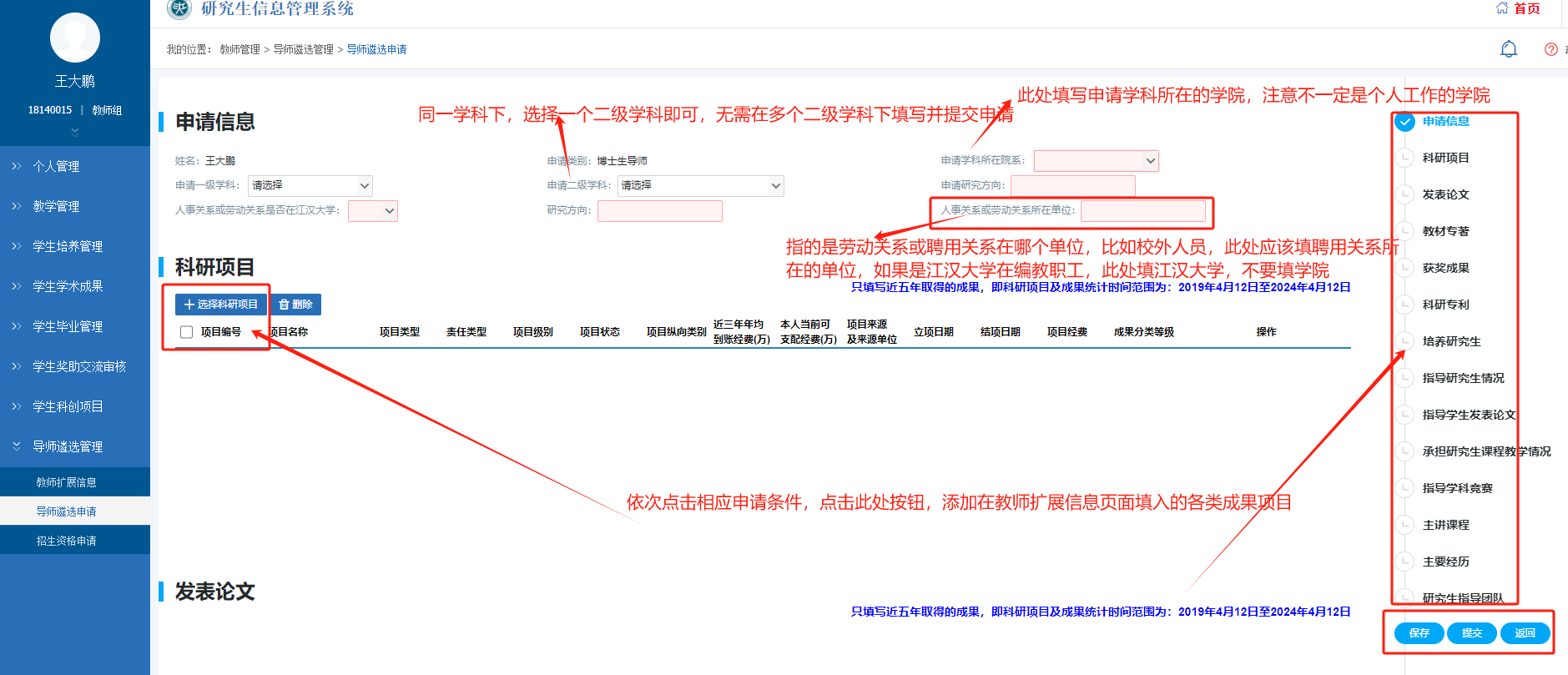 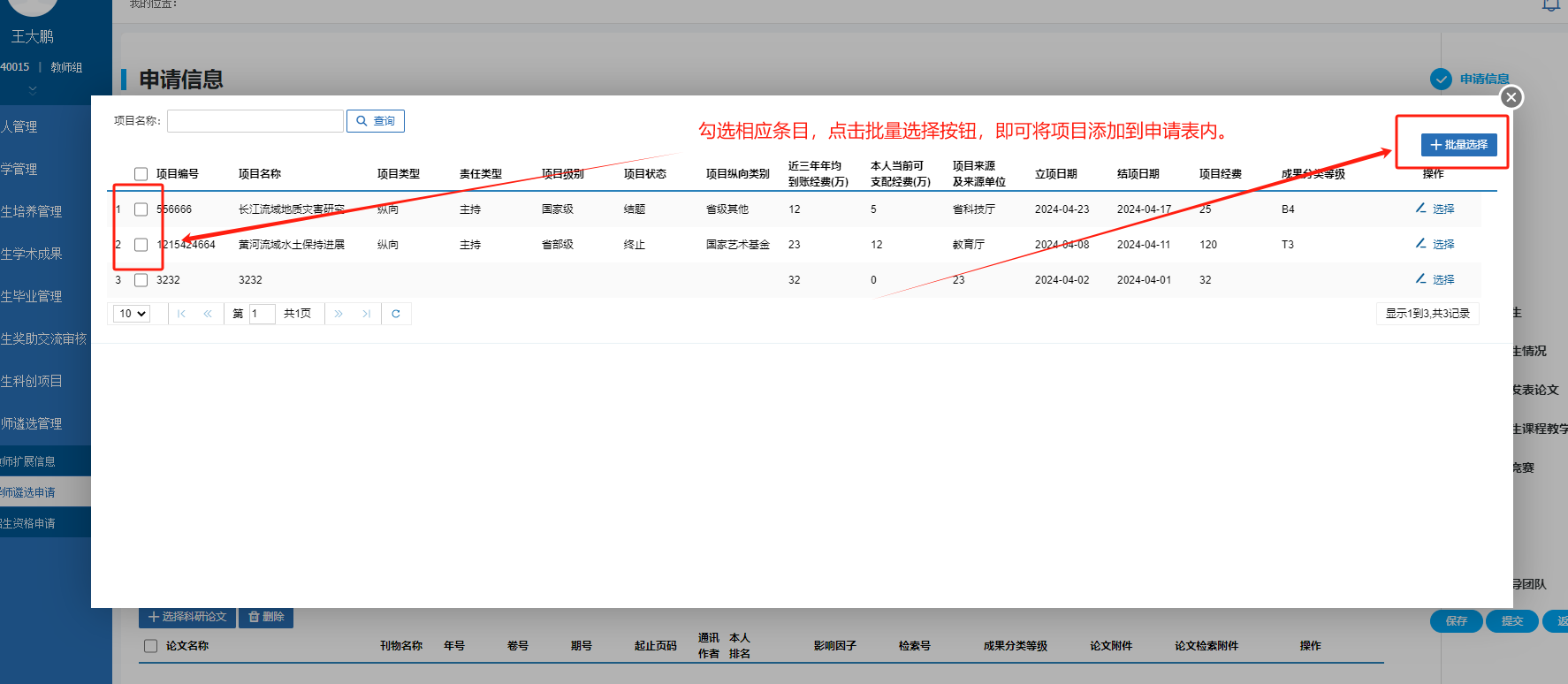 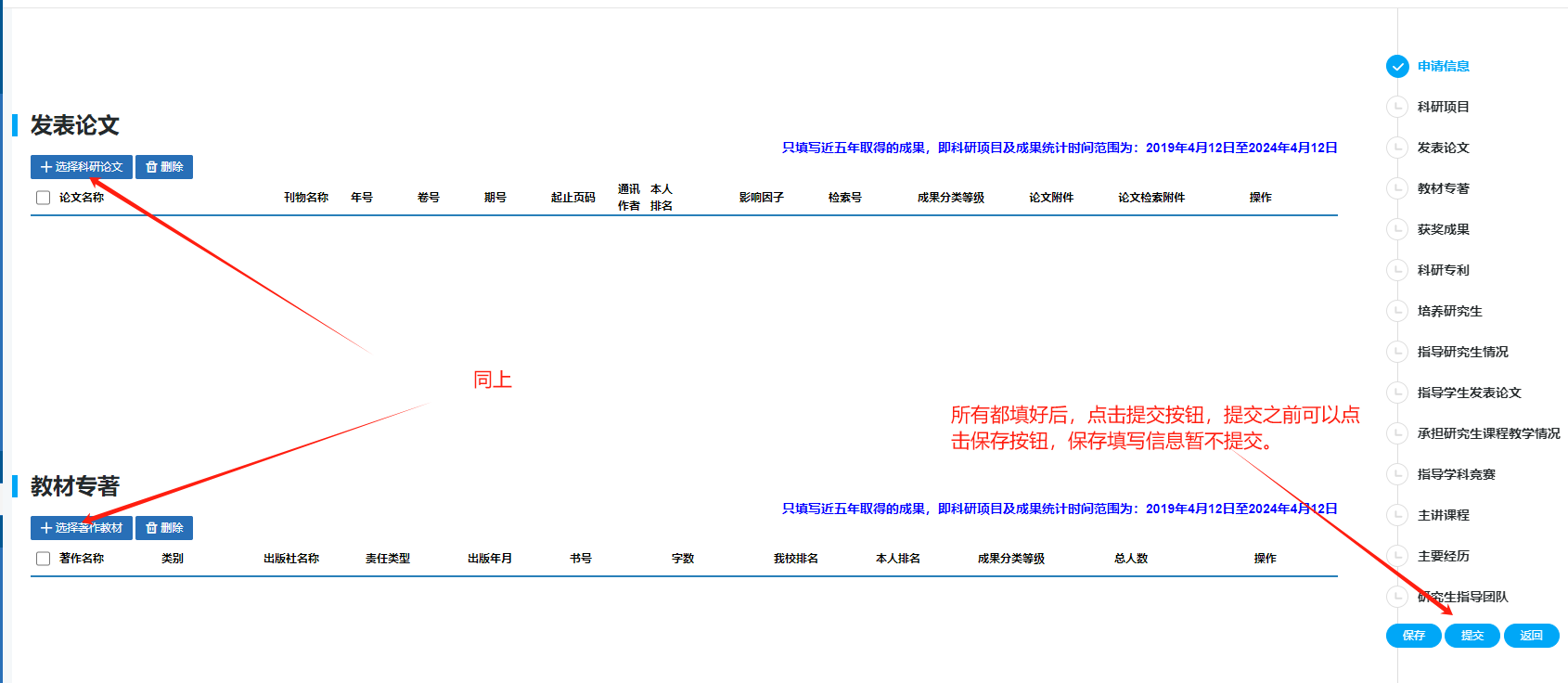 申请学科所在学院操作说明：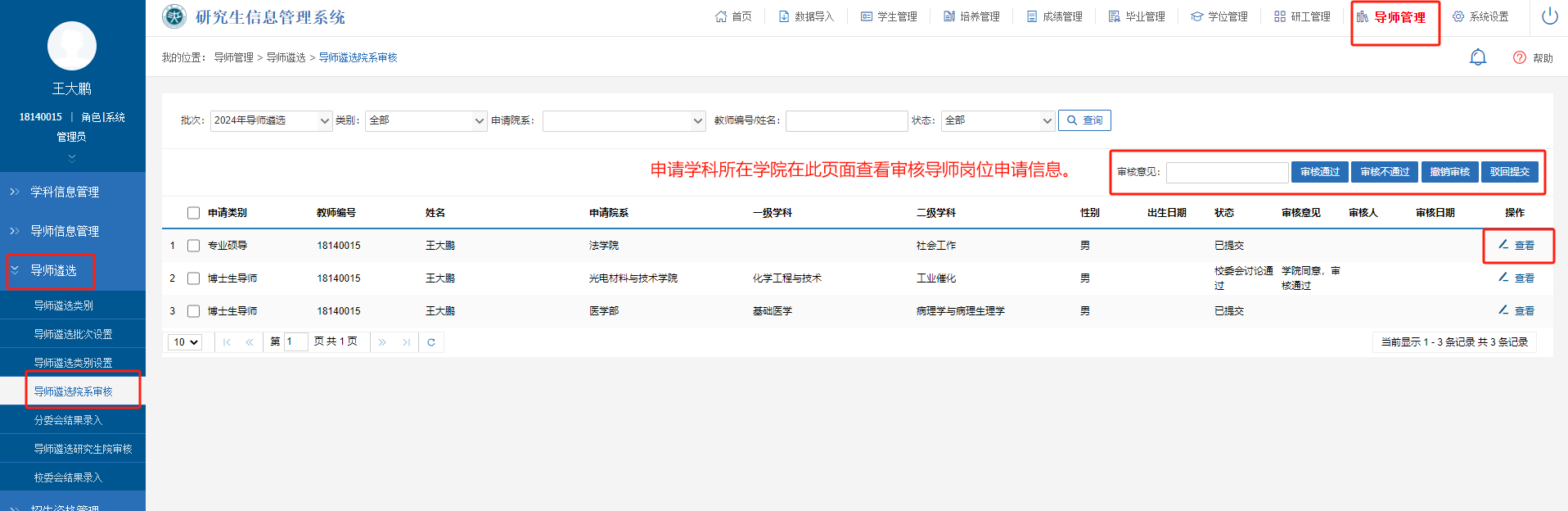 申请学科所在学位评定分委员会操作说明：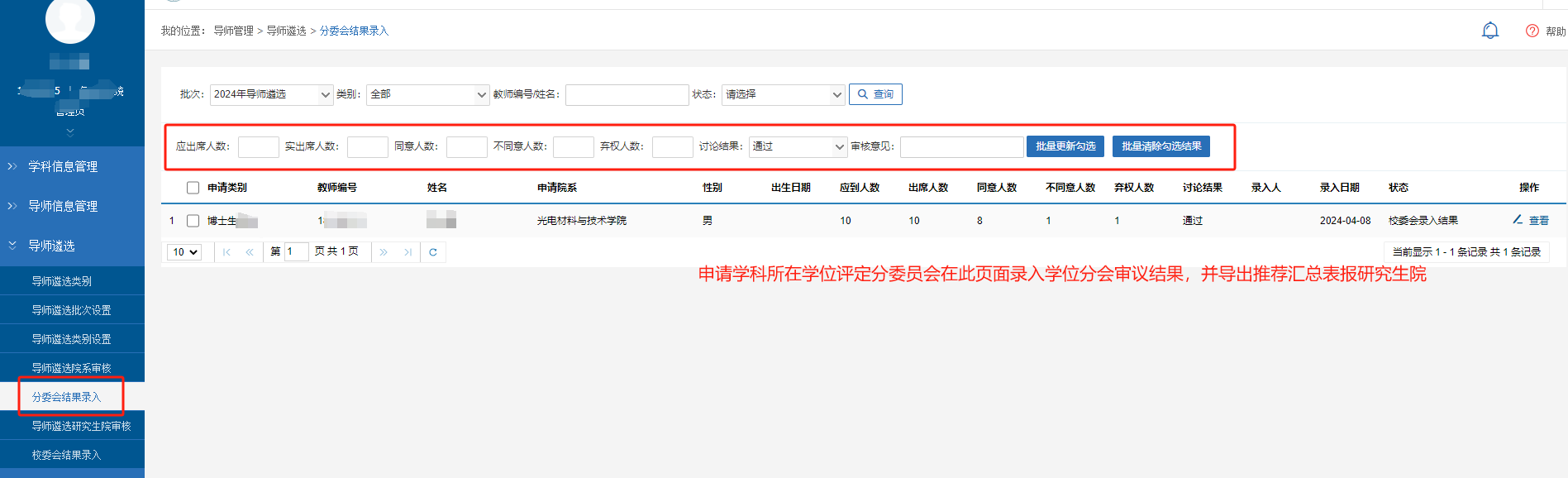 